Муниципальное бюджетное дошкольное образовательное учреждение«Детский сад№9»Познавательно-творческий проект «Книга —лучший друг!»Воспитатель:Кудюрова Л.А.Пос.Петряевка2023Актуальность проекта:В сложившейся ныне ситуации острейшего дефицита культуры общения, доброты и внимания друг к другу, детям нужно научиться понимать окружающий мир. Книги учат прекрасному и важному, что необходимо в жизни. Педагоги и родители должны помочь им в этом. Дошкольное образовательное учреждение призвано обеспечить ребенку гармоничное взаимодействие с миром. И правильное направление его речевого, логического и эмоционального развития, что, конечно же, обеспечивает работа с книгой.Цель проекта: повышение интереса детей к книге.Задачи проекта:Обогащать и расширять представления детей о книге.Продолжать формировать представления детей о библиотеке Знакомить детей с различными книгами, историей их создания, значением в жизни человека.Развивать коммуникативные умения детей.Развивать познавательные, творческие способности у детей через совместное чтение, умение вести диалог, выразительно рассказывать, импровизировать сказки.Воспитывать интерес, любовь к книге как источнику знаний и бережное отношение к ней.Оснастить развивающую предметно-пространственную среду по теме проектаАктивизировать родителей к совместной продуктивной деятельности.Реализация проекта предполагает:совместную деятельность родителей и детей;взаимодействия воспитателя с родителями;взаимодействие воспитателя с детьми;взаимодействие всех субъектов образовательного процесса: педагоги – библиотекарь- дети – родители;создание детских книжек - малышек и подборка иллюстрационного материала.Вид проекта : познавательно-творческийУчастники проекта :дети подготовительной группы (6-7 лет, воспитатель, родители, библиотекарь (пос.Петряевка филиал Центральной библиотеки№27)Сроки реализации: 09.03.-31.03.23гОжидаемый результат:Появился  интерес детей книгам и  к посещению библиотекиСформированы представления о многообразии и различии книг в мире. Продукт проектной деятельности:Выставка книг, изготовленных родителями совместно с детьми.Этапы работы по проекту:I. Организационный этап 09.03-10.03.23Изучить методико-педагогическую литературу по данной теме;Подобрать дидактические, словесные игры по блокам  проекта:09.03-17.03(1блок-народные сказки; 2 блок 20.03-24.03-поэзия; 3блок 27.03-30.03-проза.)Составить конспект литературной викторины «Путешествие по сказкам»Разработать перспективное планирование по работе с детьми в образовательной деятельности и режимных моментах;Составить совместный конспект тематической экскурсии в библиотеку;Подобрать совместно с библиотекарем художественную литературу  в соответствии с возрастом детей;Организовать библиотеку в группе;Оснастить развивающую  предметно-пространственную средуII. Практический этап Реализовать проект , используя все виды деятельности;Предоставить консультации для родителей с целью повышения психолого-педагогической компетенции в воспитании грамотного читателя;Провести анкетирование среди родителей с целью выявления  семейного интереса к книгам;Привлечь родителей к участию в  литературной акции «Читаем М.Горького».III. Заключительный этапОрганизовать выставку книг, изготовленных родителями совместно с детьми.ПерспективаСоздание книги «Наша жизнь в детском саду» для военнослужащих СВО
 по инициативе детей и с целью нравственно-патриотического воспитания.Приложение № 1Анкета для родителей «Книга и ребенок»1.Волнует ли вас проблема детского чтения? __________2.Нужно ли проводить тематические консультации, семинары для родителей по проблеме детского чтения? _________3.На ваш взгляд, семейное чтение – это… _______4.Читаете ли Вы сами литературу? Если да, то что предпочитаете? ______5.Читаете ли Вы ребенку книги? Если да, то как часто? Если нет, то что Вам мешает? ______6.Беседуете ли Вы с ребенком о прочитанном произведении? ____7.Какие книги предпочитает Ваш ребенок? ______8.Знает ли Ваш ребенок имена поэтов и писателей? Если да, то перечислите, каких: ______9.Рассказывает ли Ваш ребенок о тех книгах, которые прочитали в детском саду? _____10. Как вы думаете, может ли компьютер заменить книгу? ____11.Как Вы считаете, в каком возрасте ребенок должен научиться читать? _____12.Читатете ли Вы с ребенком произведения для длительного чтения? Если да, то какое последнее произведение Вы прочитали? ____13.Есть ли у Вас домашняя библиотека? Если да, то назовите, пожалуйста, несколько книг, которые наиболее ценны для Вас и Вашей семьи _____Приложение № 2Литературная викторина«Путешествие по сказкам»Цели: систематизировать знания детей о художественной литературе посредством игры-викторины; прививать интерес детей к литературному чтению; формировать умение детей работать в коллективе.Задачи:Образовательная:1. Закрепить знания детей о сказках2. Развивать умение правильно и полностью отвечать на вопросы воспитателя.3. Формировать связную речь, обогащать словарь детей.4. Закреплять умение разгадывать кроссворд.Развивающая:1. Развивать внимание, мышление, память, слуховое и зрительное внимание.2. Развивать навыки коллективной работы.3. Развитие мелкой моторики, логики и творчества.Воспитательные:1. Воспитывать любовь к сказкам.  2. Воспитывать доброжелательные отношения в детском коллективе.Оборудование:1. Загадки на нарисованных ромашках.2. «Телеграммы» от сказочных героев.3. Сундучок с предметами из сказок.4. Плакат с кроссвордом.5. Разрезные картинки в конвертах.6. Приз – новая книга «Сказки».Ход занятияI.-  Ребята, скажите, пожалуйста, а вы любите сказки?Сказки знают все. По крайней мере, несколько сказок каждый из вас сможет вспомнить и назвать. Назовите сказки, которые вы знаете? Кто сочиняет сказки? (Народ и писатели). Сказки, которые сочинял народ, назывались - народными. Их передавали из поколения к поколению. Бабушки рассказывали своим внукам. Они вырастали и тоже рассказывали своим детям, а сказки, которые сочиняли писатели, записывали. И книги с этими сказками мы можем прочитать и сейчас. Хотя писатель мог сочинить эту сказку очень давно. Много талантливых сказочников.
А сегодня я предлагаю вам проявить свои знания о сказках в конкурсах.II.Итак, я объявлю первый конкурс.Возьмите себе ромашки. Я вам буду читать загадку на ромашке, а вы будете угадывать про какую сказку или про какого героя я вам говорю.1)Посадил дед в огородеЧудо - овощ для еды,Вот и лето уж проходит,Дед идет смотреть труды.Стал тянуть он – не выходит,Не обойтись здесь без семьи.Только с помощью норушкиОвощ вытянуть смогли. (Репка)2)Домик этот уж не мал,Стольких гостей он собрал.Каждый место здесь нашел,Каждый друга здесь обрёл.Но медведь приковылял,Этот домик разломал.  (Теремок)3) Лисичка – сестричкаОчень хитрая была.Зайчика – трусишкуИз избушки прогнала.Петух лишь сумелЗа лису постоять,Взял острую косуИ сумел лису прогнать. (Заюшкина избушка)4)Колотил да колотилПо тарелке носом.Ничего не проглотилИ остался с носом. (Лиса и журавль)5) Жил на свете мальчик странный,Необычный, деревянный,Но любил папаша сына, шалунишку…(Буратино).6) И на мачеху стирала, и горох перебиралаПо ночам при свечке. А спала у печки.Хороша, как солнышко, кто же это? (Золушка).7) Маша в коробе сидит,Далеко она глядит.Кто несет ее, ответь,А несет ее …(медведь).8) На сметане мешён На окошке стужён.У него румяный бок,Кто же это? (Колобок)9) Девочка добрая в сказке жила,К бабушке по лесу в гости пошла.Мама красивую шапочку сшила И пирожков дать с собой не забыла.Что же за девочка-лапочка.Как зовут её? … (Красная Шапочка)10) Друг за друга по цепочке Ухватились все так прочно!Но ещё помощники скоро прибегут,Победит упрямицу дружный общий труд.Как засела крепко! Кто же это? … (Репка)11) Человек немолодойС преогромной бородой.Обижает Буратино,Артемона и Мальвину.Вообще для всех людей Он отъявленный злодей.Знает кто-нибудь из вас,Кто же это? (Карабас)12) В шляпе синенькой мальчишка Из известной детской книжки.Он глупышка и зазнайка,А зовут его … (Незнайка)13) Он весел и не злобен,Этот милый чудачок.С ним мальчик РобинИ приятель Пятачок.Для него прогулка – праздникИ на мёд особый нюх.Этот плюшевый проказникМедвежонок … (Вини-Пух)14) Трое их живёт в избушке,В ней три стула и три кружки,Три кроватки, три подушки.Угадайте без подсказкиКто герои этой сказки? (Три медведя)15) В лесу тёмном на опушке,Жили дружно все в избушке.Маму дети поджидали,В домик волка не пускали.Эта сказка для ребят… (Волк и семеро козлят)III.Мы получили телеграммы от сказочных героев. Угадайте, кто прислал телеграмму, и из какой сказки этот герой.«Спасите! Нас съел серый волк» (Семеро козлят)«От дедушки ушел, от бабушки ушел. Скоро у вас буду» (Колобок)«Дорогие гости! Помогите! Паука – злодея зарубите» (Муха-цокотуха)«Очень расстроена, нечаянно разбила яичко» (Курочка ряба)«Приехать не сможем, боимся рыжего великана» (Звери «Тараканище»)«Все осталось без изменений, вот только бабушку съел волк» (Красная шапочка)«Пришлите, пожалуйста, капли, мы лягушками нынче объелись и у нас животы разболелись» (Айболит)«Лиса выгнала из дома. Пустите переночевать» (Заяц)«Прибыть на ваш праздник не могу, так как от меня сбежали брюки» (Мойдодыр)«Как услышите гром да стук, не пугайтесь. Это я в коробчонке к вам спешу» (Царевна лягушка)IV.Конкурс «Отвечай быстро».Отвечать нужно сразу, не раздумывая. Кто больше всех ответит правильно на вопросы.Куда отправился доктор Айболит по телеграмме? (в Африку)Как звали собаку в сказке «Золотой ключик или Приключение Буратино»? (Артемон)Усатый персонаж сказки Чуковского. (Тараканище)Жених Мухи-цокотухи. (Комар)Кого поймал в проруби Емеля? (Щуку)Кем была в русской народной сказке лягушка? (Царевной)На чём разъезжал Емеля в сказке «По щучьему велению»? (На печке)Почтальон из деревни Простоквашино. (Печкин)За какими цветами отправилась под Новый год героиня сказки «Двенадцать месяцев»? (За подснежниками)Какой герой сказки носил красные сапоги? (Кот в сапогах)Сестрица братца Иванушки. (Алёнушка)Из чего был сделан Буратино? (Из полена)Как звали девочку из сказки «Снежная королева», которая отправилась по всему свету искать своего названного братца? (Герда)Кому несла Красная Шапочка пирожки и горшочек масла? (Бабушке)Как звали девочку – обладательницу волшебного цветка из сказки Катаева «Цветик-семицветик»? (Женя)Что купила Муха-цокотуха на базаре? (Самовар)Лучший друг Карлсона. (Малыш)Какая избушка была у лисы в сказке «Заюшкина избушка»? (Ледяная)Кто поймал золотую рыбку? (Старик)Как звали маленькую девочку, которая родилась и жила в цветке? (Дюймовочка)Из чего была сделана карета, в которой Золушка отправилась на бал? (Из тыквы)Друг Винни-Пуха. (Пятачок)Как звали маму-медведицу в сказке «Три медведя»? (Настасья Петровна)Физкультминутка:Буратино потянулся,Раз-нагнулся, два-нагнулся,Руки в стороны развел,Ключик видно не нашел,Чтобы ключик нам достать,Надо на носочки встать (2 раза)V.Конкурс «Волшебный сундучок».В Волшебном сундучке находятся предметы из разных сказок. Я буду вынимать предметы, а команды по очереди будут отгадывать из какой сказки данный предмет.Азбука – «Золотой ключик или приключения Буратино» (А.Толстой)Туфелька – «Золушка» (Шарль Перро)Монетка – «Муха-цокотуха» (Чуковский)Зеркало – «Сказка о мёртвой царевне и о семи богатырях» (Пушкин)Яйцо – «Курочка Ряба» (рус.нар.)Яблоко – «Гуси-лебеди» (рус.нар.)Красная шапочка – «Красная шапочка» (Шарль Перро)Рыбка – «Сказка о рыбаке и рыбке (Пушкин)1. Он живет на крыше и очень любит прилетать в гости к своему другу Малышу. (Карлсон)2. Мачеха допоздна заставляла её работать и не пускала на бал. (Золушка)3. Как звали старушку в мультфильме про Крокодила Гену и Чебурашку, которая любила делать гадости? (Шапокляк)4. Этот сказочный герой учился сочинять стихотворения и играть на музыкальных инструментах и даже на луну летал. (Незнайка)5. Кто пришёл на помощь Деду тянуть репку после Внучки? (Жучка)6. Как звали кота из мультфильма про Простоквашино? (Матроскин).VI.Игра «Собери картинку»Условия игры: дети делятся на несколько команд, которые должны собрать разрезную картинку с иллюстрацией из сказки и назвать эту сказку.Молодцы, ребята! Хорошо знаете сказки, а значит, вы много читаете. Вы хорошо справились со всеми заданиями и конкурсами. Я вас поздравляю и призы вручаю. «Семейные чтения»Определите круг читательских интересов своих детей, обдуманно подходите к выбору книг. Книги, которые вы читаете с детьми, должны соответствовать возрасту вашего ребенка.Изучайте списки рекомендованных программных произведений детской литературы для домашнего чтения.Старайтесь, по возможности, чаще беседовать с детьми о прочитанных книгах. Если Вы обнаружите у своего ребенка наклонности к музыке, рисованию, если он мастерит что-то своими руками, рекомендуйте ему обращаться в библиотеку, где он найдет в книгах, журналах ответы на все свои вопросы.Помогите создать ему небольшую, но хорошо подобранную библиотеку из произведений лучших детских писателей. Это способствует развитию любви к чтению и бережному отношению к книге.Прививайте детям гигиенические навыки и привычки: не позволяйте им читать лежа, во время еды. Приучайте их по окончании чтения класть книгу на место.Воспитывайте бережное отношение к книге. Ребенок должен твердо усвоить правила обращения с книгой: нельзя перегибать книгу, класть в нее карандаши, ручки и другие предметы - от этого портится переплет, отрываются и выпадают листы.Читайте Вашим детям. Старайтесь читать им ежедневно в одно и то же время. Очень подходит для этого время перед отходом ко сну.Пусть Ваши дети видят, как Вы читаете. Это лучший способ показать им, что чтение важно и для Вас, и Вы наслаждаетесь им.Просите старших детей читать младшим. Старшие будут гордиться оказанным им доверием и с удовольствием демонстрировать полученные навыки. Младшие захотят читать так же, как их старшие братья, сестры или друзья.Ходите вместе в библиотеку. Попросите библиотекаря помочь Вашему ребенку найти нужную книгу. Запишитесь в библиотеку сами, и тогда Вы сможете брать книгу для семейного чтения домой.Как начать семейное чтение 
  Сначала, уважаемые взрослые, сами прочитайте книгу, которую хотите предложить ребенку, и определите ее ценность: что дает книга сердцу и уму ребенка, в чем прелесть книги, какие эпизоды книги вам запомнились и почему. 
  Читайте вместе с детьми. Помните слова Я. Корчака: «Семейное чтение тонкой нитью соединяет одну душу с другой, и тогда рождается родство души». 
  Не спешите расстаться с прочитанной книгой: 
  Самый  простой путь: сделать иллюстрации к прочитанным сказкам (другим книгам),  нарисовать портреты полюбившихся героев. 
  Можно  «оживить» героев книг, вылепив их из пластилина, глины, сшив из лоскутков  ткани, связав, склеив из бумаги и картона и т.д. 
  А еще можно  устроить домашний или школьный маленький театр и разыграть в нем любимые  сказки. 
  И, конечно, если вам и вашим детям не хочется расставаться с любимыми героями, то сказку можно продолжить самим или придумать новую. 
  Если телевизор  конкурирует с книгой 
  Вот некоторые интересные наблюдения и советы,  предоставленные Институтом родителей (Канада): 
  Если к  выключателю телевизора достаточно протянуть руку, а книжная полка размещена  слишком высоко, нетрудно догадаться, как в такой обстановке ребенок будет  проводить свое свободное время. Но если вы отведете ему собственную полочку с увлекательными, красочными книжками и четко распланируете время просмотра телепрограмм, то он почти наверняка обратит свой взор на книжную полку и что-то выберет и для себя. 
  Да! 
  -по  возможности раньше начните читать ребенку вслух; 
  -постарайтесь  каждый день хотя бы десять минут читать ему вслух; 
  -помните, что  искусство слушать не приходит само по себе, его надо постепенно прививать. 
  Нет! 
  -не читайте  истории, не нравящиеся вам самим; 
  -не удивляйтесь  и не раздражайтесь, если ребенок перебивает вас вопросами. Отвечайте ему сразу же. 
  -не конкурируйте с телевизором. Если родители предлагают своему чаду выбирать между книгой и телевизором, то он, вероятнее всего, предпочтет последнее. И все же -  на то вы и родители, чтобы поставить последнюю точку. Равнодушным тоном скажите ребенку: «Телевизор мы включим в семь часов вечера». Если он хочет слушать сказку или рассказ - очень хорошо. Не хочет - ничего страшного. Ни в коем  случае не создавайте впечатление, что телевизор он не смотрит из-за книги; 
  При чтении  вслух можно воспользоваться некоторыми приемами из практики учителей: 
 - если читаете  стишок, пусть ребенок попытается угадать следующую рифму; 
  -закончив  читать какую-то книгу, расспросите малыша, не происходили ли подобные забавные  истории с ним самим; 
  -спросите у  ребенка, как он хотел бы изменить прочитанную историю. 
  Помните, как трудно вам было расставаться с книгой только потому, что настало время идти спать? Не доводилось ли вам брать с собой в постель фонарик, чтобы успеть прочитать хоть несколько страничек, пока вас не застанут родители? 
  Почему бы раз в неделю не проявить снисходительность и не посмотреть сквозь пальцы на время отхода ко сну? Пусть ребенок знает, что может бодрствовать, сколько хочет, то есть до тех пор, пока читает книгу. 
  Такому вечеру можно дать особое название - вечер чтения, «сказочная вечеринка». 
  Носите с  собой в сумочке книгу - на случай, если вам предстоит длинный путь с ребенком  или длительное ожидание в очереди; 
  В некоторых  семьях заведено раз в неделю «забыть обо всем и только читать». На эти полчаса выключается телевизор, никто не подходит к телефону, причем планируется это время заранее, с отметкой в семейном календаре. 
  Но эти тридцать минут имеют смысл только в том случае, если участвовать будет вся семья. И если вы сами в полной мере погрузитесь в новый бестселлер. 
  Исследования показали, что дети, смотрящие телевизор больше десяти часов в неделю, читают хуже своих сверстников, которым родители ограничивают время пребывания перед экраном. В некоторых семьях папа или мама выдают «ТВ-билеты» - каждый действителен 30 минут. Если билеты кончились, телевизор исключается до следующей недели. 
  Ни компьютер, ни телевизор не являются препятствием любви к книге. Нельзя противопоставлять их друг другу, нельзя говорить: «Вот ты в книжке не дочитал, за это тебе телевизора не будет». Мы сами вкладываем в сознание ребёнка, что книга – это что-то нудное и обязательное, как мытьё посуды, а компьютер, телевизор – что-то такое, чем наградят, если всё дочитать и рассказать содержание.Результат реализации проекта:В результате проекта дети познакомились с творчеством детских поэтов и писателей. Научились узнавать на репродукциях и фотографиях писателей и поэтов. Дети узнали откуда книжка к нам пришла.  Повысился интереса детей к чтению и художественной литературе. Познакомились с иллюстраторами детской книги. Также были организованы тематические выставки (Книжка своими руками, Моя любимая книжка). В рамках проекта дети научились ремонтировать книги, а также бережно относиться к книгам. Помимо вышеуказанного, детьми были созданы творческие работы по прочитанным произведениям.  Родители тоже активно участвовали в организованных мероприятиях детского сада, проявляли инициативу. В дополнение к этому они познакомились с информацией по воспитанию любви к чтению. Проектный метод вызвал познавательный интерес к различным областям знаний, сформировал навыки сотрудничества. Технология проектирования делает дошкольников активными участниками воспитательного процесса, ведет к саморазвитию детей.Дата Мероприятие Четверг09.03.23Вхождение с детьми в проблему проекта Книга-лучший друг» -зачем человеку нужны книгиВстреча с библиотекарем . Цель: знакомство детей с жанрами худ произведений.Участие в литературной акции «Читаем М.Горького»Чтение М. Горький «Жил был самовар»Пятница10.03.23Чтение сказки «Серебряное копытце» Бажов.Дидактическая игра: «Придумай загадку» Цель: формировать умение подбирать нужные слова для описания задуманного предмета.Ознакомление с окружающим «Библиотека»Понедельник 13.03.23Презентация «Рождение книги».Беседа «Как появилась книга?»Выставка книг «Книги разных авторов».Игра - ситуация «Добрая сказка»«Книжкина больничка» (ревизия и ремонт книг). Словесная игра: «Из какой сказки слово?» Консультация для родителей «Роль книги в развитии ребенка».Вторник14.3.23Дидактическая игра «Сказка наизнанку».Чтение басни И. А. Крылова «Стрекоза и муравей» (знакомство с жанром-басней) Памятка для родителей по приобщению дошкольников к чтению.Анкетирования для родителей «Книга и ребенок».Выставка «Портреты русских писателей».Среда 15.03.23Беседа «Кто сделал книгу?»Мимическая гимнастика - показ детьми посредством мимики образы героев любимых сказокЧтение стихотворения Л. Гусельниковой«Книжкины секреты» Рисование «Сказочный дворец»Показ детьми на театральном стенде  сказки: «Три поросенка»Советы родителю, читающему вместе с ребенком.Четверг 16.03.23Беседа: «Что такое энциклопедия?» Дидактическая игра «Вспомни сказку по отрывку» Работа в книжном уголке - чтение сказок А.С Пушкина. Просмотр мультфильма «Спящая красавица и семь богатырей». Беседа «О профессии библиотекарь» (подготовка к сюжетно-ролевой игре «Библиотека»)Сюжетно-ролевая игра «Библиотека»Консультация для родителей: «Семейные чтения».Выставка рисунков «Моя любимая сказка».Пятница 17.03.23Беседа «Книги – наши друзья».Изготовление закладок для книг..Викторина «Путешествие по сказкам» Чтение сказки по выбору детей.Консультации родителям записаться с ребенком в детскую библиотеку.Понедельник20.03.23Дидактическая игра: «Где спрятались звуки?»Составление рассказов: «Что я хочу рассказать книге»Создание плаката: «Берегите книги!» (правила пользования книгой).Игра «Угадай это сказка или стих?» Цель: формирование умения у детей отличать виды жанров худ литерВторник 21.03.23День поэзииД/игры: «Прдолжи стихотворение», «Волшебный сундучок», «Придумай рифму», «Придумай слова со звуком…», «Поймай словечко», «Из какой сказки герой».Среда22.03.23Рисование: «Обложка для книги», иллюстрации к книге Четверг23.03.23Лепка: «Персонаж любимой сказки»«Спой вместе с героем».Цель: вспомнить знакомых героев сказок; передавать в песне характер персонажа, меняя тембр, силу голоса.Вместе с ребенком вспомнить, какие песни пели герои разных произведений.Какую песню пела коза козлятам?Что пел Колобок Зайцу, Волку, Медведю, Лисе?Вспомните песенку хитрой лисички - сестрички. И т.д.Пятница24.03.23Театрализация сказки «Заюшкина избушка» посредством разных видов театра( масочного, настольного)Игра «Назови книгу»Понедельник27.03.23Аппликация  «Моя любимая книжка»Игровое упражнение «Это сказка или рассказ» Цель: развитие у детей способностей отличать жанры худ произведений и умение обосновывать свой ответВторник28.03.231Беседа «Что мы знаем о книге» Цель.  Закреплять  знания  детей  об истории  появления  книги,  умение составлять  небольшие  рассказы  о книгах,  воспитывать  уважение  к книгам.Рассказ «Печатная книга» Цель.  Познакомить  с  историей появления  первого  печатного  станка; обогащать  словарный  запас (переплет,  азбука,  первый  печатный станок, мастер – печатник).  . Чтение рассказов «Первая Азбука». Игра «Назови книгу» «Изобрази чувства героя».Цель: различать эмоции, определять причины их возникновения. Предложить детям вспомнить героев с разным эмоциональным состоянием:        весёлый,        грустный,        злой,        обиженный,        серьёзный, радостный и т. д. и изобразить это состояниеСреда29.03.2329 марта. Международный день русалки Познакомить детей со сказкой Андерсена «Русалочка». Провести беседу по этому произведению, рассмотреть иллюстрации, пофантазировать: а если было бы всё в конце сказки случилось по- другому? Что бы произошло или изменилось?Четверг30.03.23Словесная игра «Я - волшебник».Цель: вспомнить содержание знакомых сказок.Дети        вспоминают,        какие        волшебные        слова        употребляли        герои разных сказок и к каким результатам это приводило?С помощью каких слов можно было сварить в горшочке вкусную кашу? («Раз, два, три, горшочек, вари!»)Каким словам научили Буратино лиса Алиса и кот Базилио? («Крекс, фекс, пекс»)С помощью каких слов можно было вызвать Сивку - бурку? («Сивка - бурка, вещий каурка, встань передо мной как лист перед травой»).Чтение рассказа по выбору детей.Тематическая экскурсия  в библиотеку «Русская изба» Цель: приобщение детей к источникам русской культуры и  народных традиций с использованием худ произведений31 мартаПрезентацияВыставка книг, сделанных руками Встреча с библиотекарем Копыловой Галиной ЕвгеньевнойЦель: знакомство детей с жанрами худ произведений.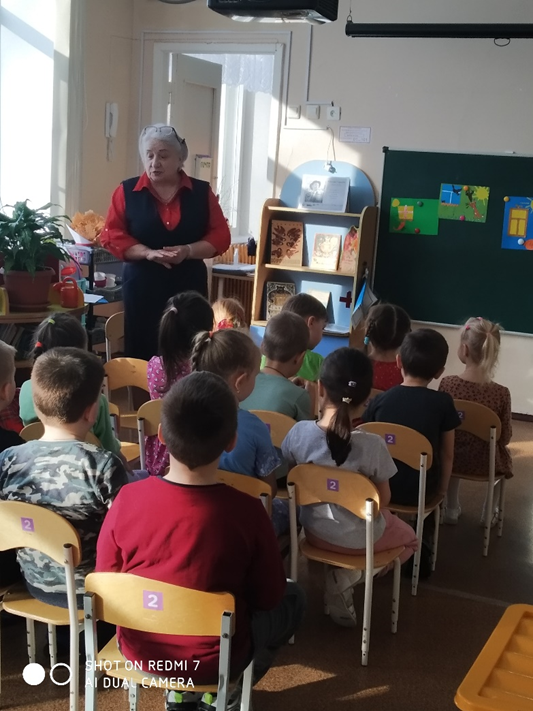 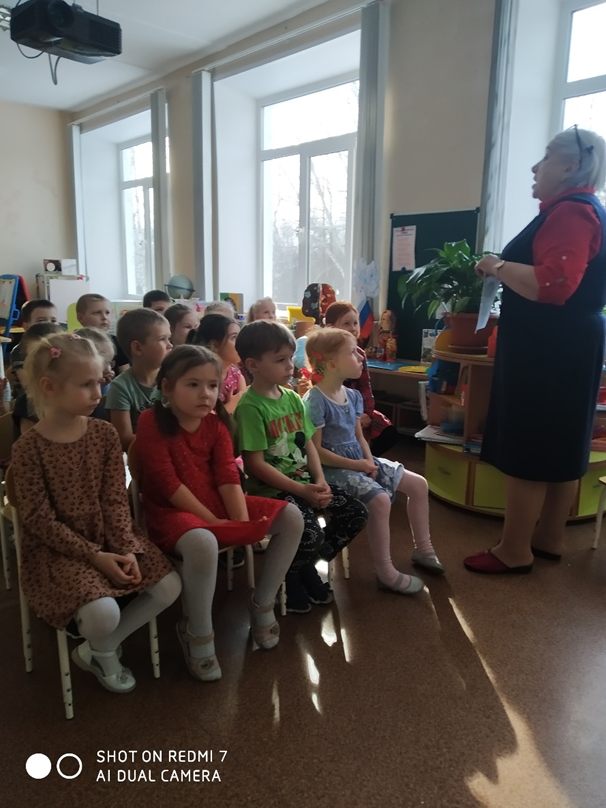 Сюжетно-ролевая игра «Библиотека» Цель: обогащение игрового опыта детей.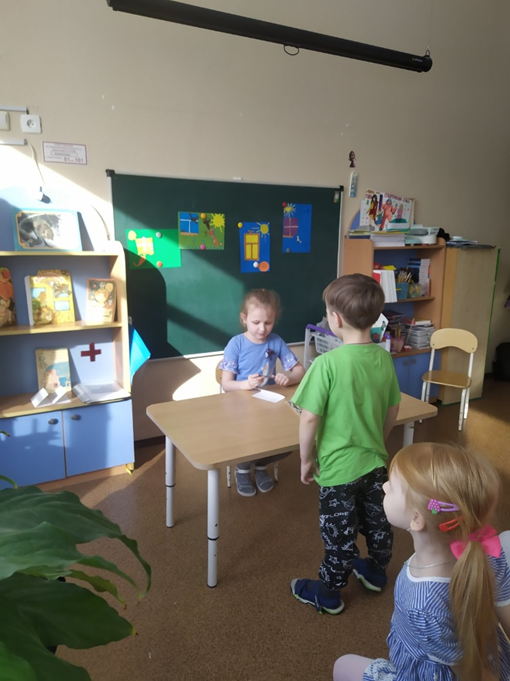 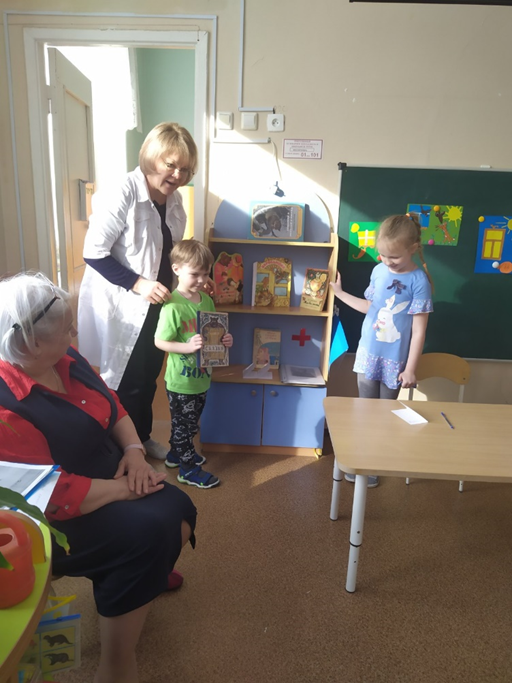 Книжный уголок. Выставка книг, приуроченная  литературной акции «Читаем Горького»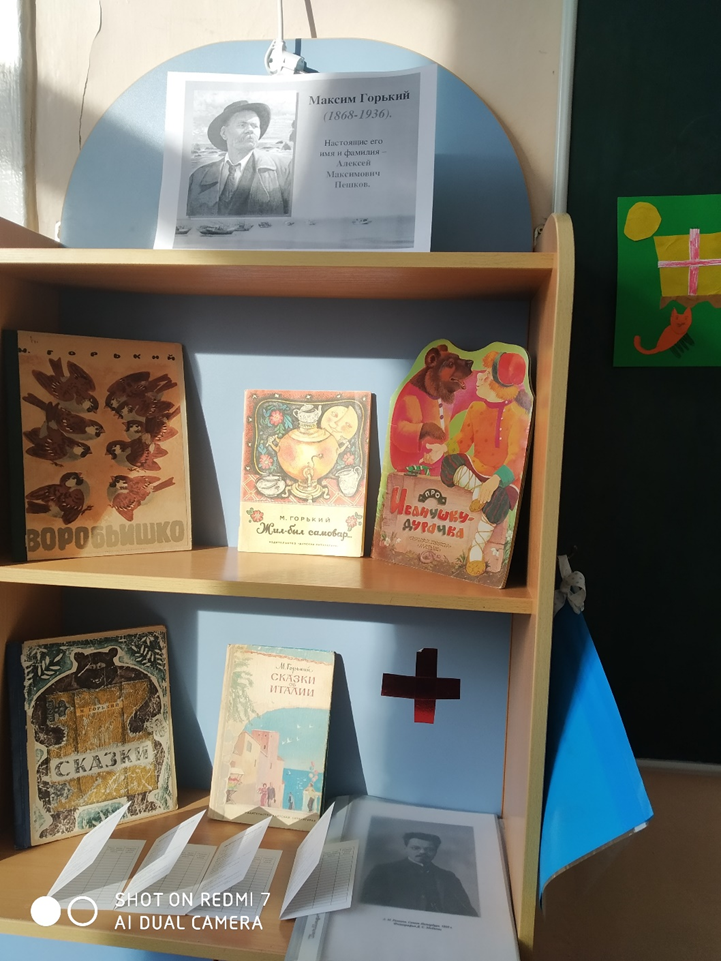 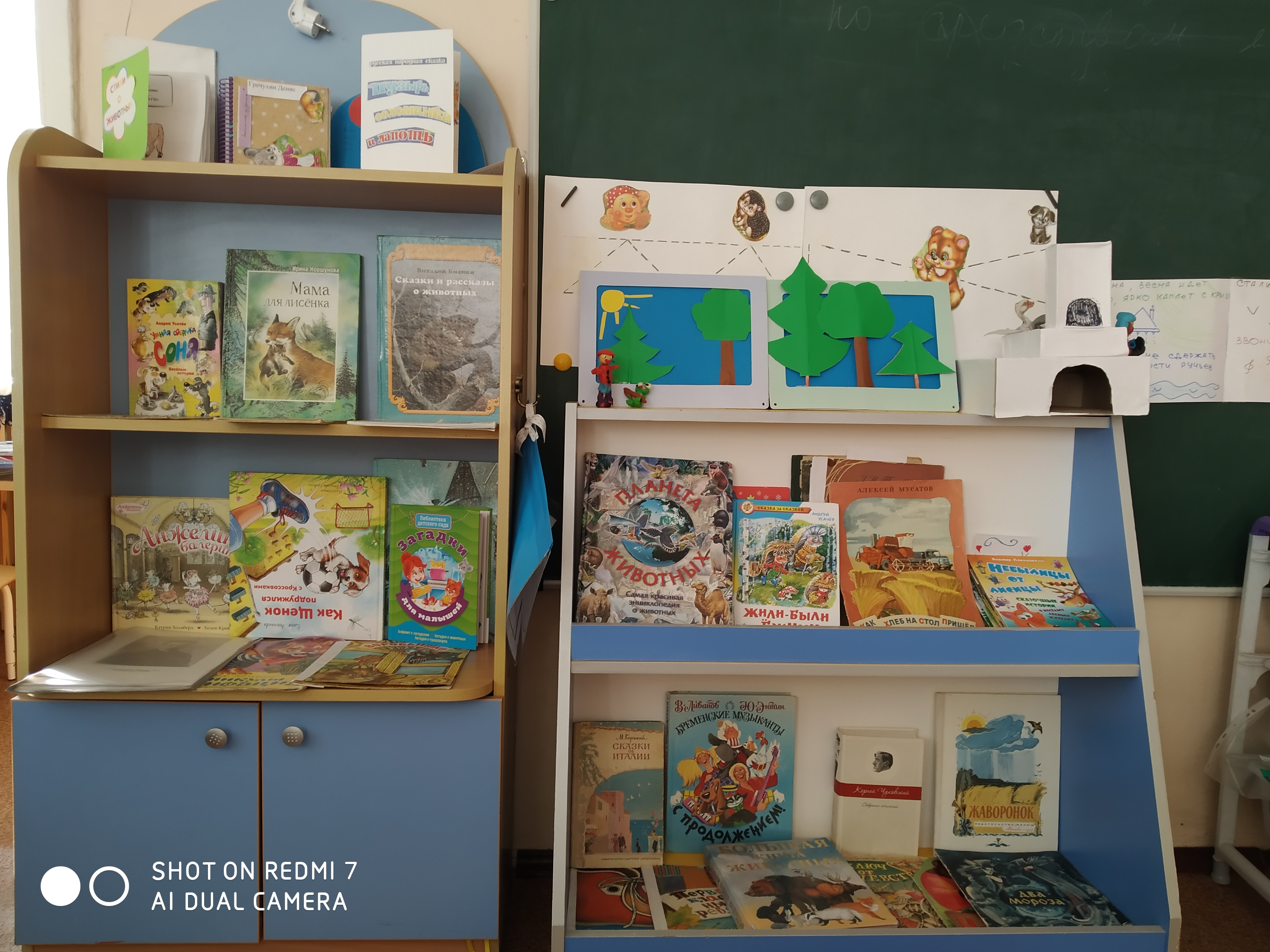 Собственная библиотека в группе. Оформляются по-настоящему формуляры, дети берут домой книги. Родители вместе с детьми читают дома книги. А затем книги возвращаются в группу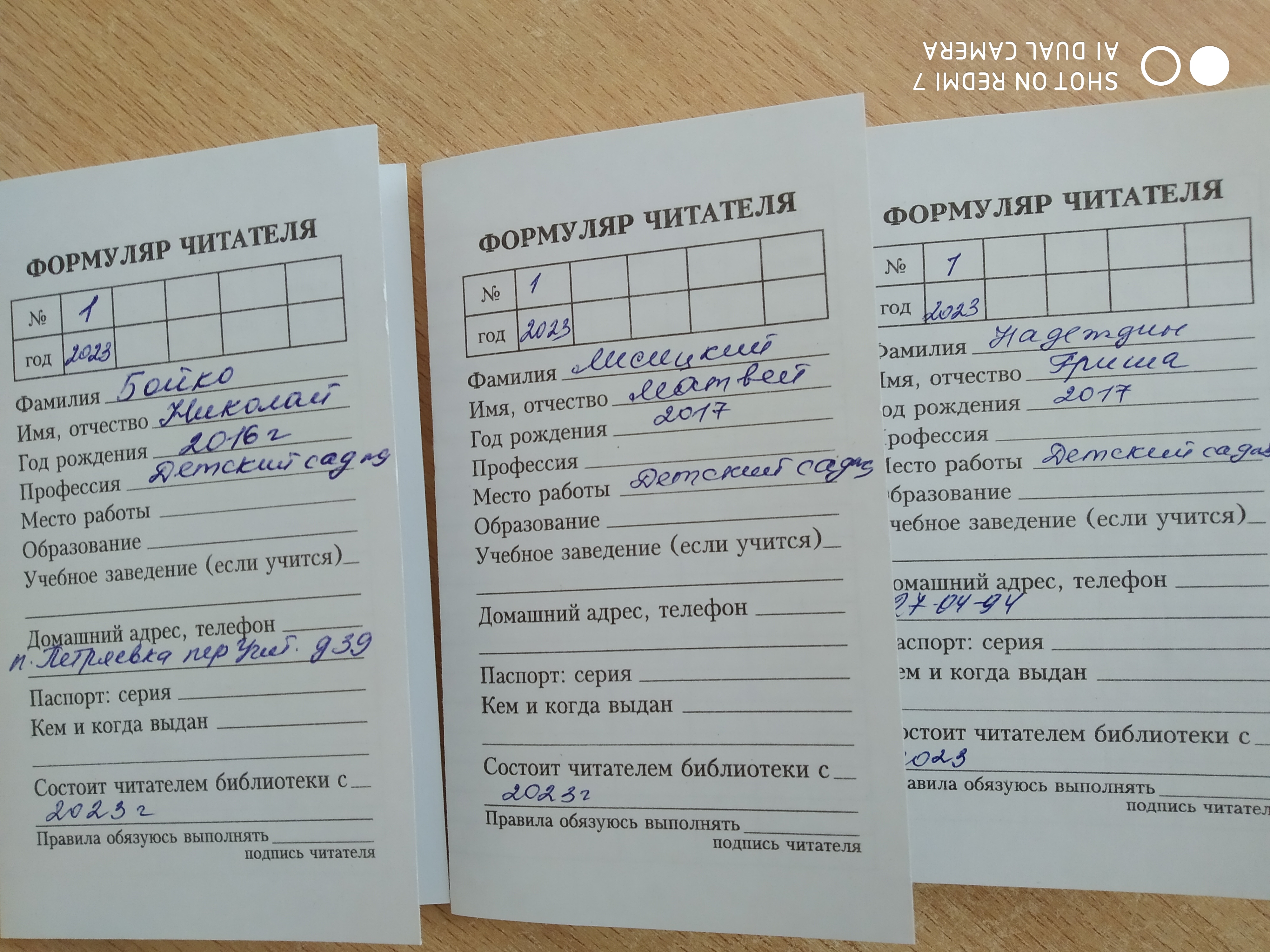 Аппликация по сказке М.Горького «Воробьишко»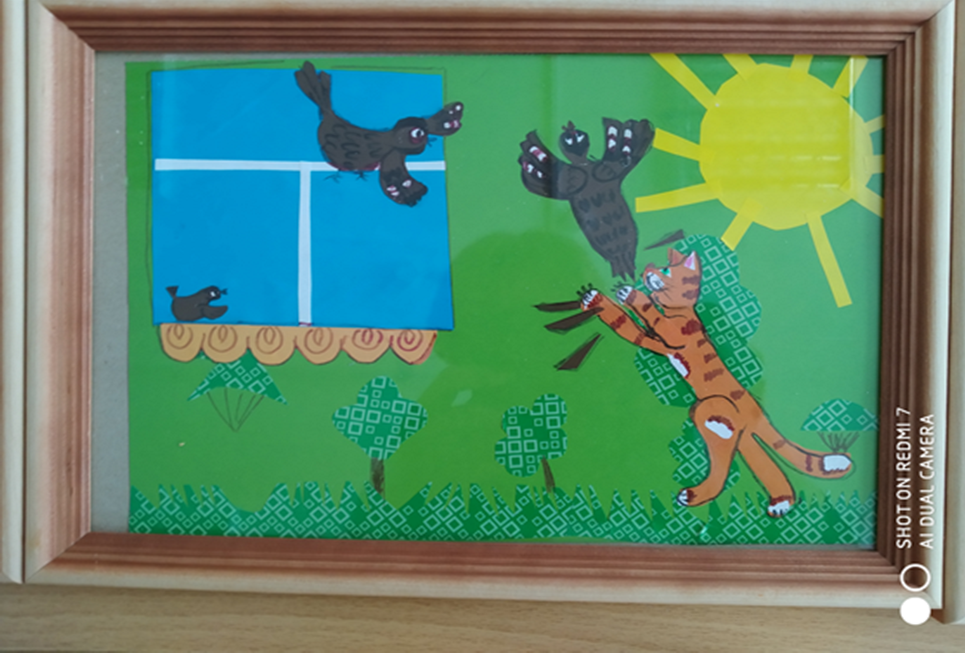 Рисование  по сказке М.Горького «Воробьишко»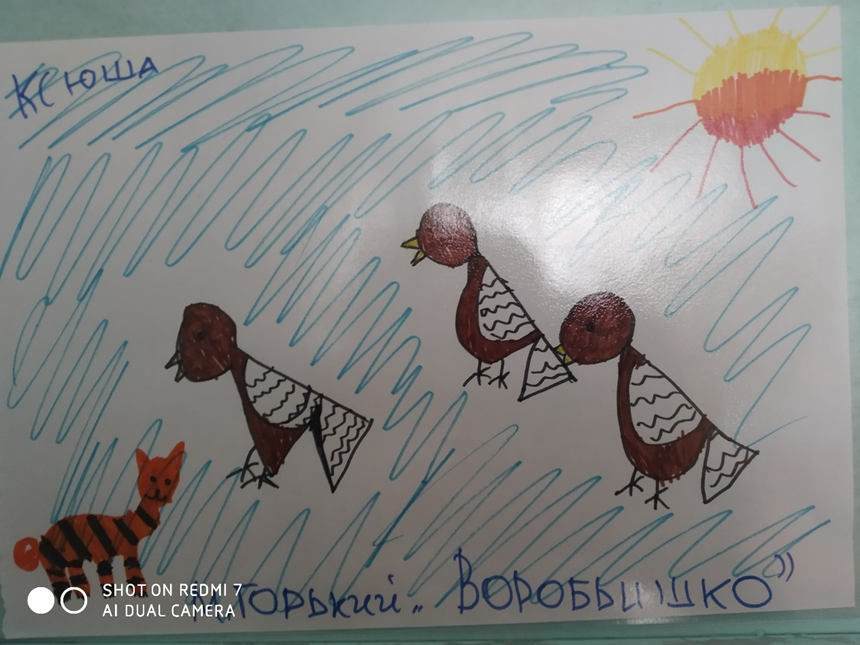 Рисование «Обложка книги по сказке «Лиса и журавль»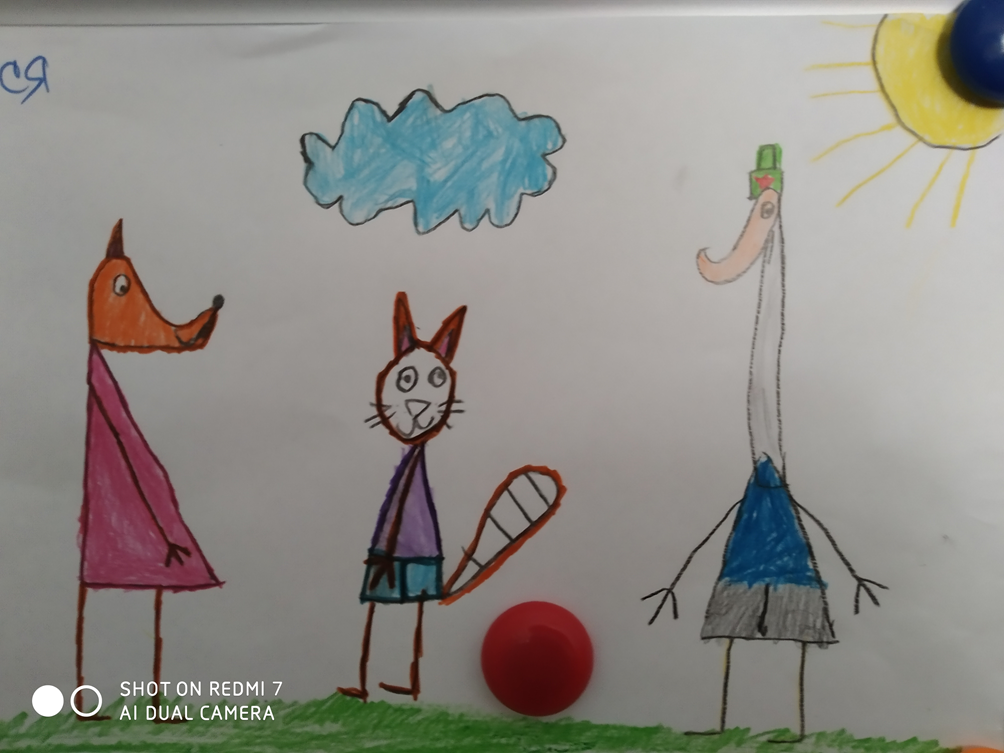 Лепка по русской народной сказке «По щучьему велению»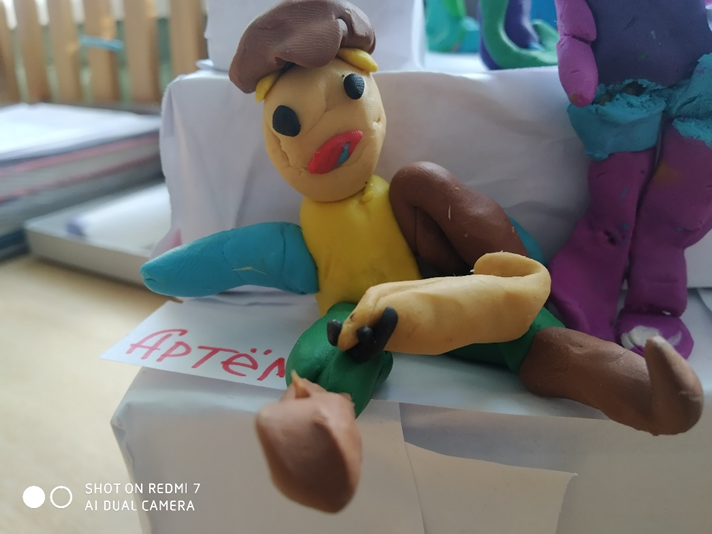 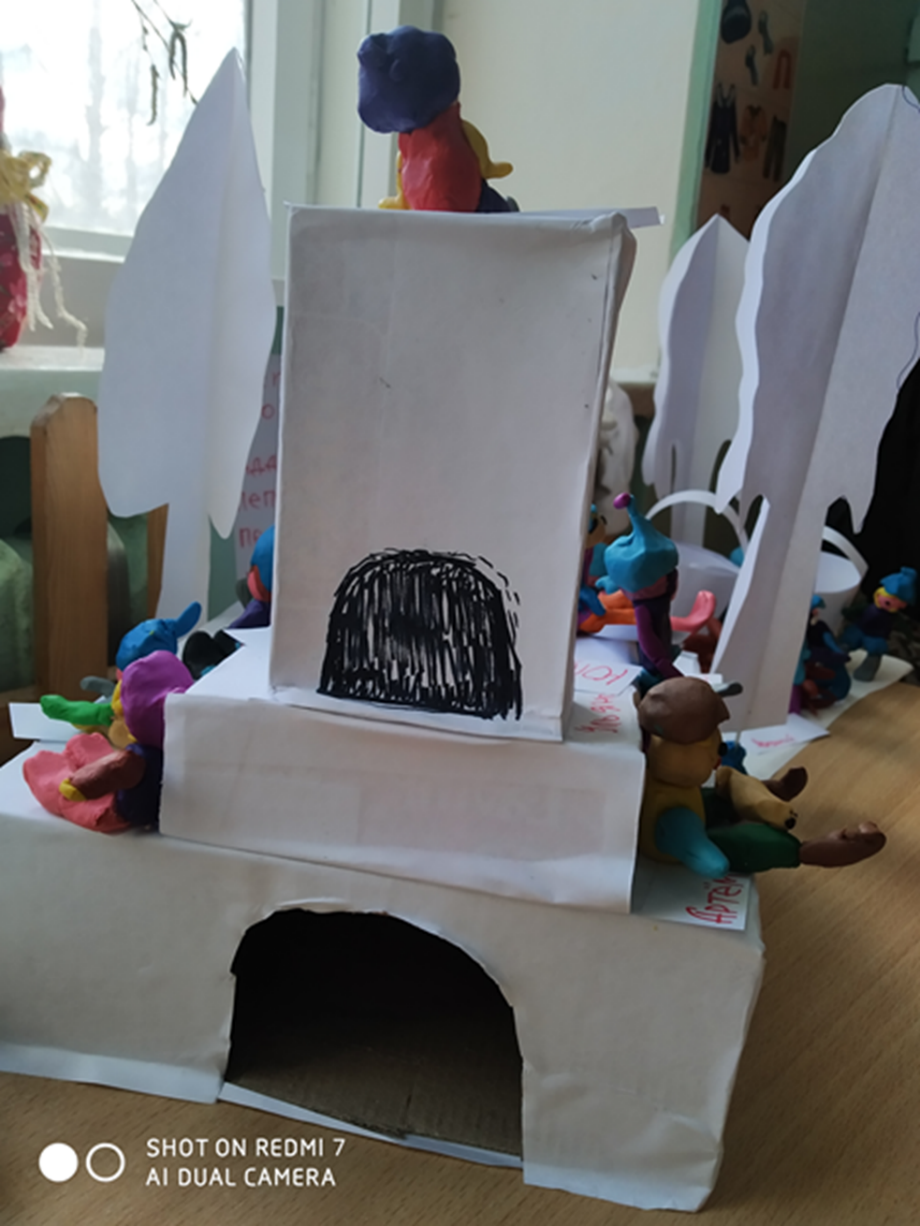 Лепка по русской народной сказке «Царевна-лягушка»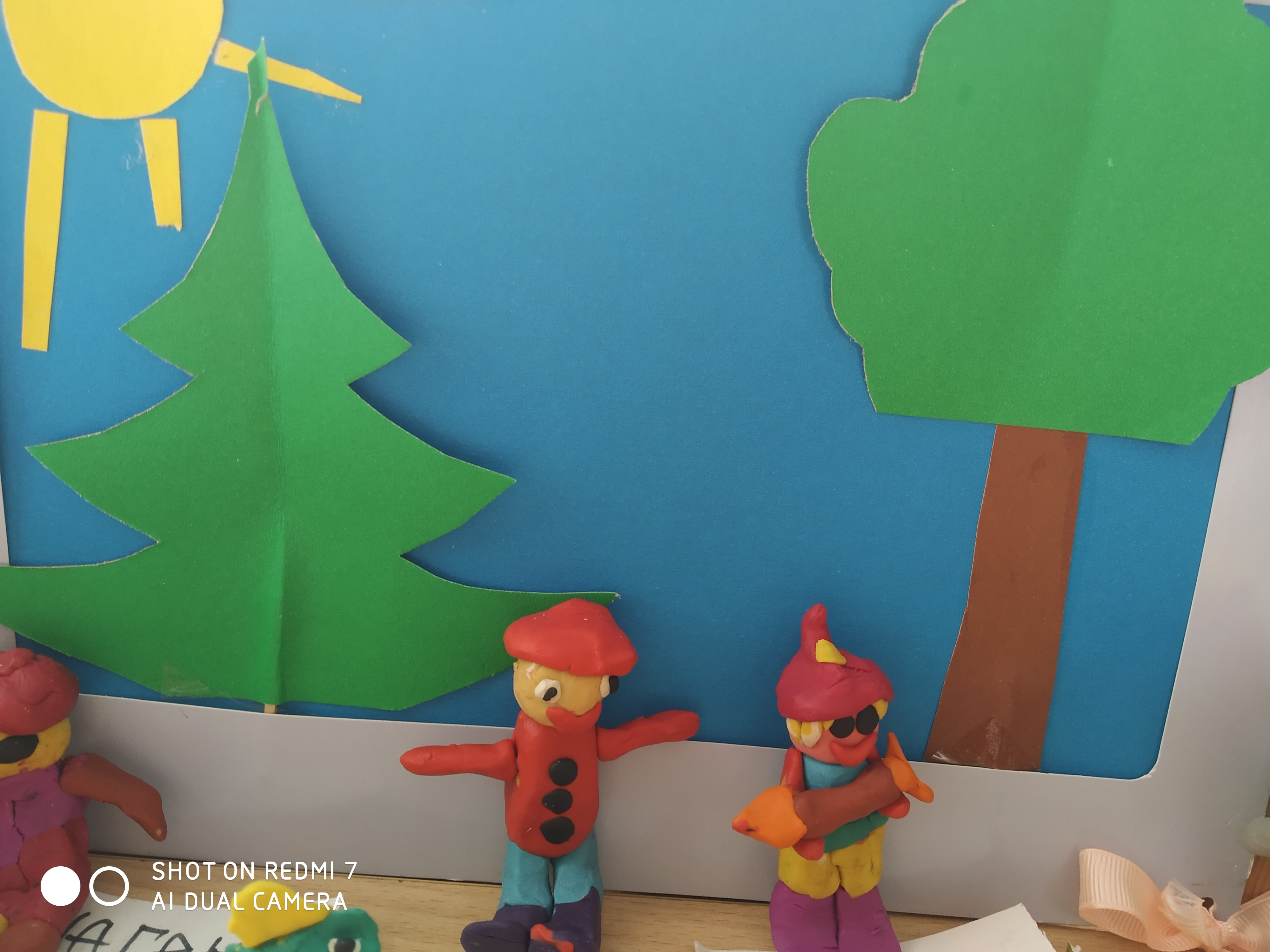 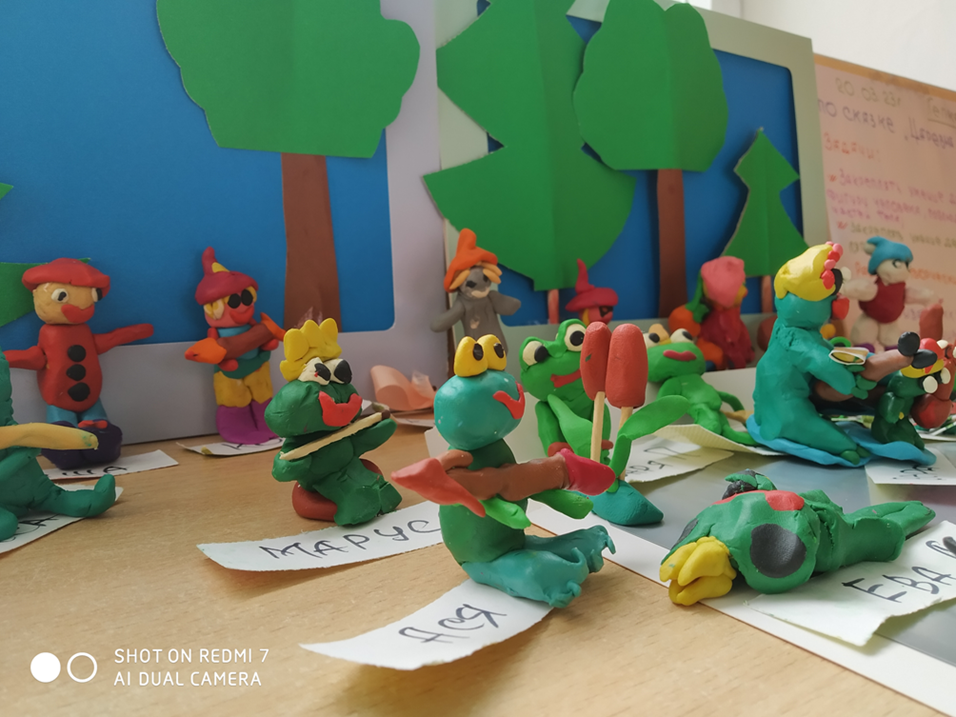 Конструирование «Книжный магазин  в нашем поселке» Цель: развитие конструкторских способностей у детей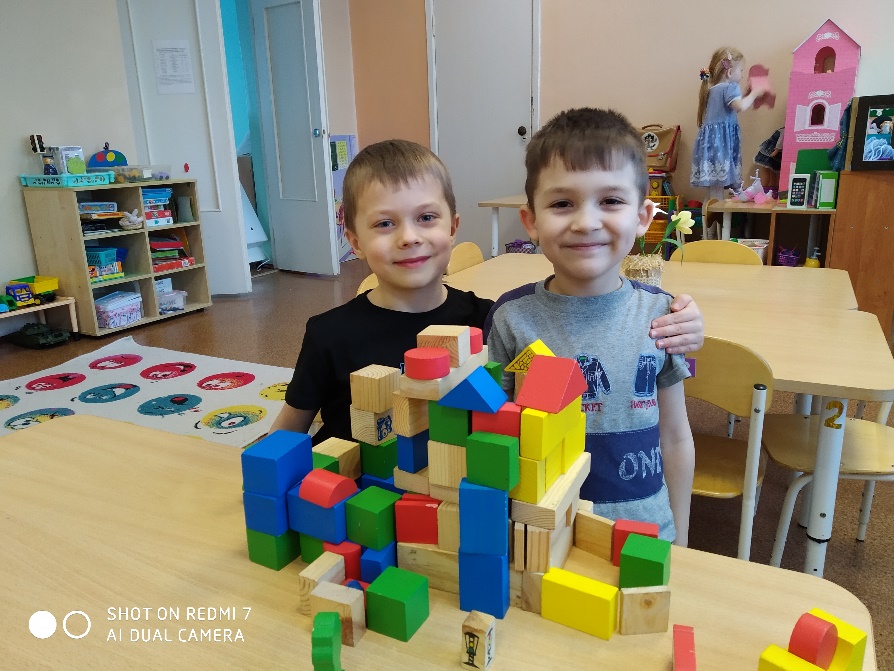 Подготовка к сюжетно-ролевой игра «Книжный магазин» Цель: Мотивация детей к игре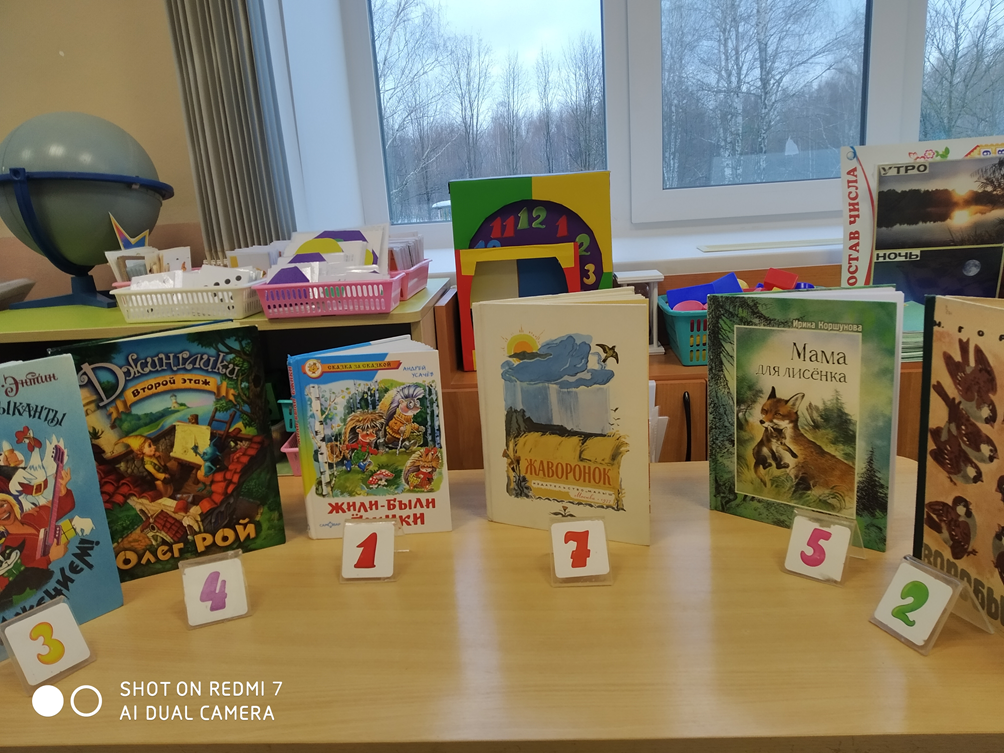 Игровое упражнение «Черный ящик» Цель: Развитие у детей умений отгадывать предмет из скаки по описанию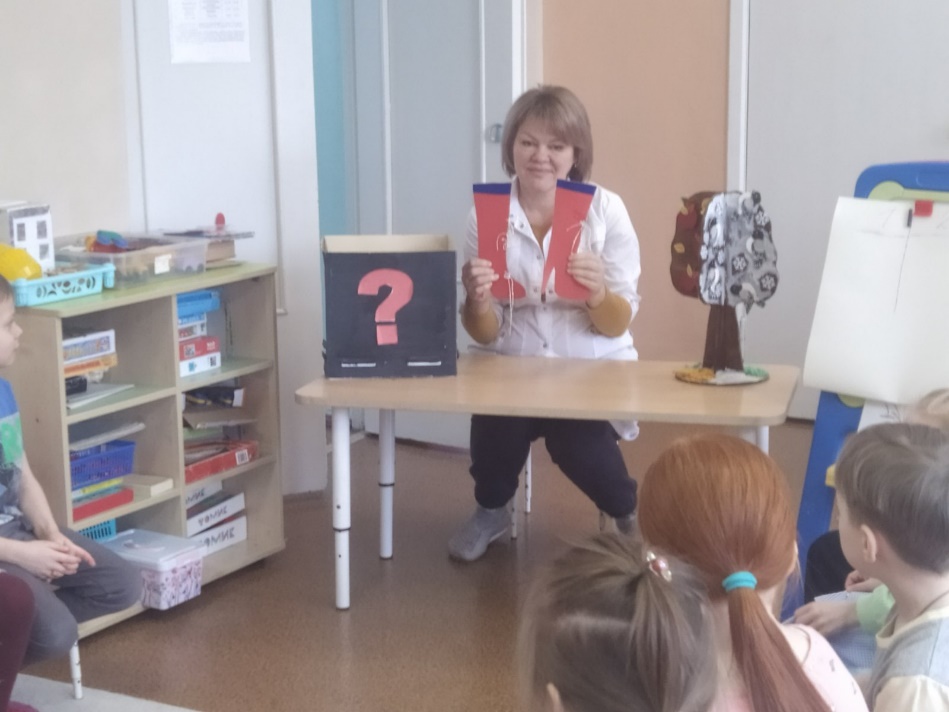 Разучивание стихотворения «День и ночь» В соловьевой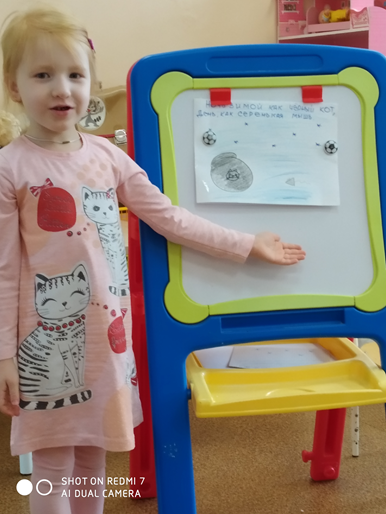 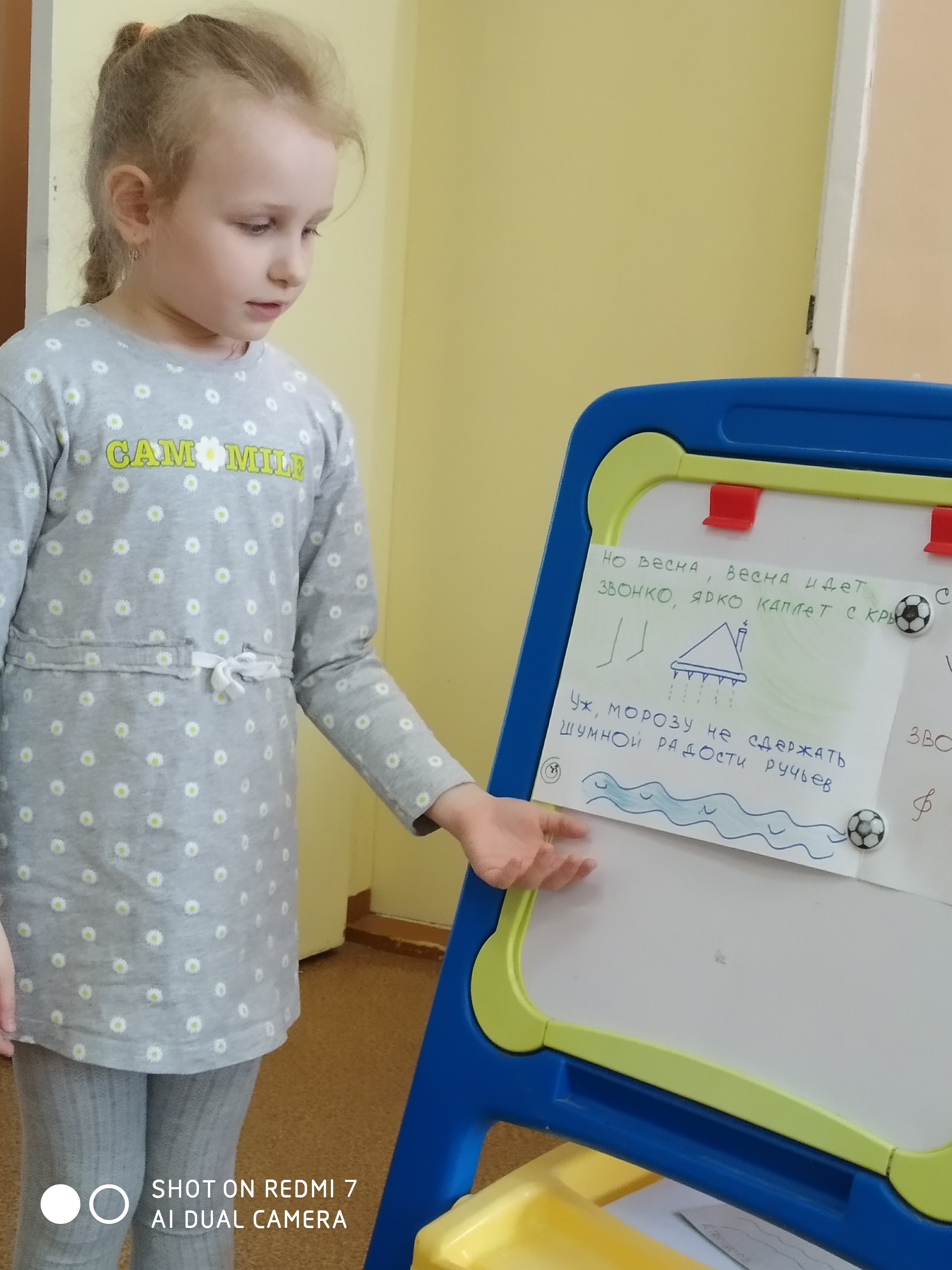 Экспериментирование с бумагой. Дети сделали выводы:Камень гладкий и удобно писать, но надо много камней;Такнь легкая, но не удобно использовать, потомучто собирается и мнется,бумага-гладкая, как камень и легкая как такнь.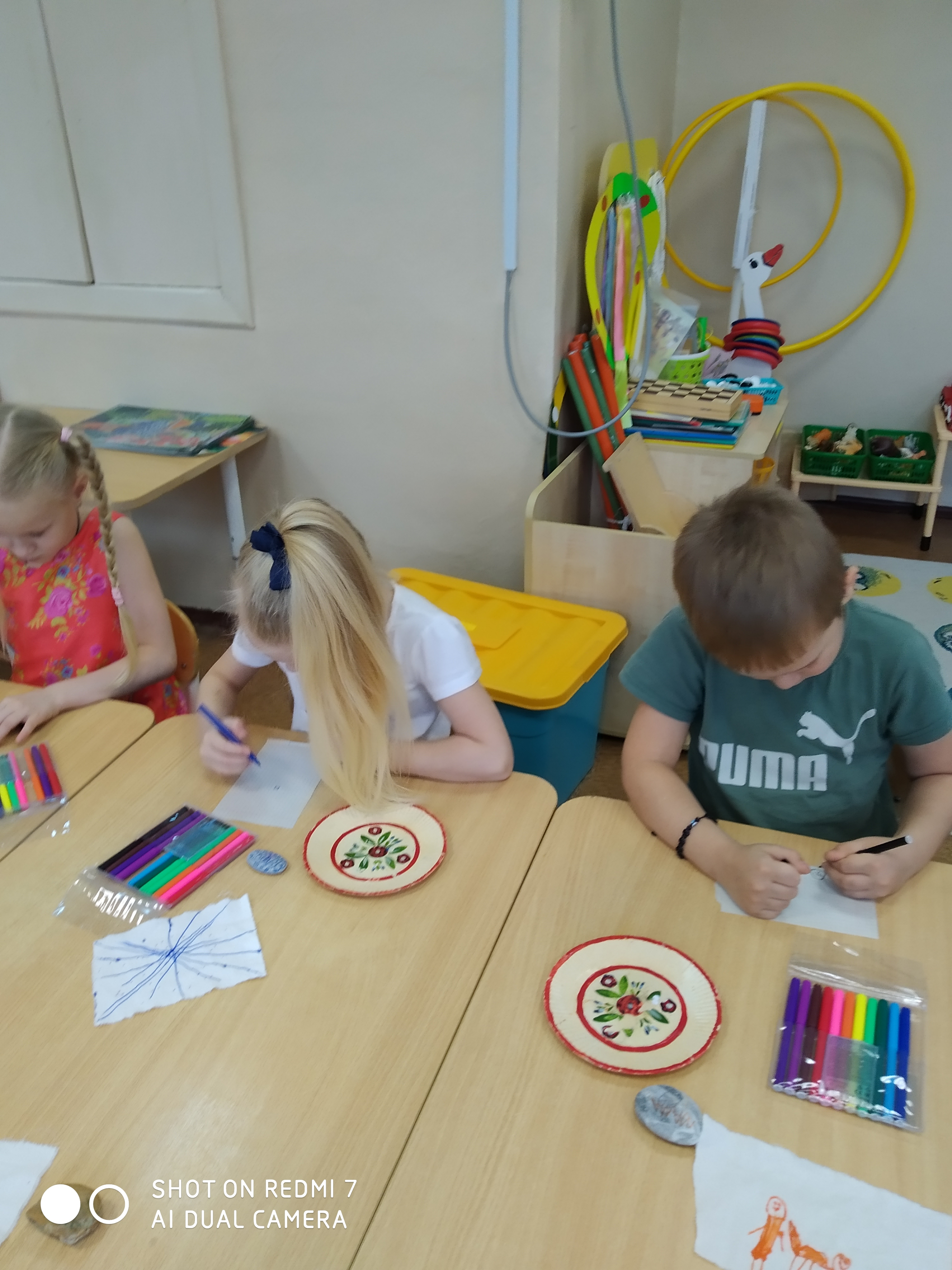 Тематическая экскурсия в библиотеку «Русская изба»Цель:  Приобщение детей дошкольного возраста к истокам народной культурыЗнакомство детей с  домашней утварью с помощью загадок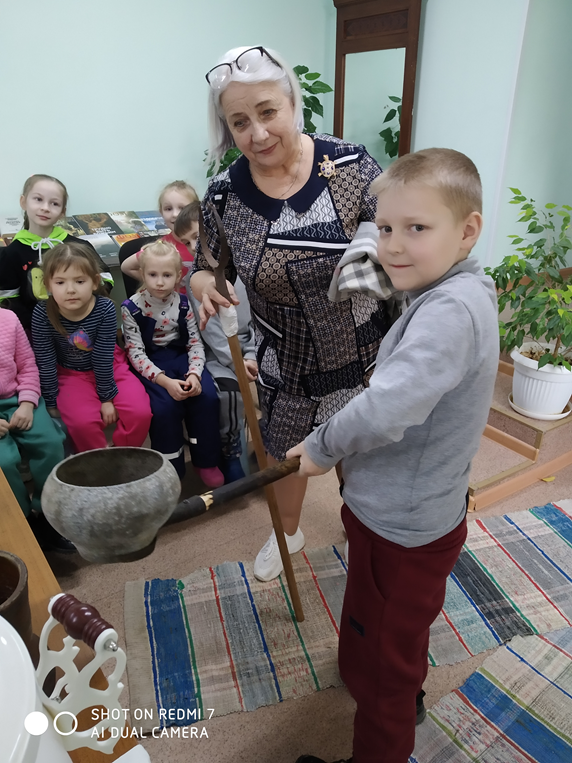 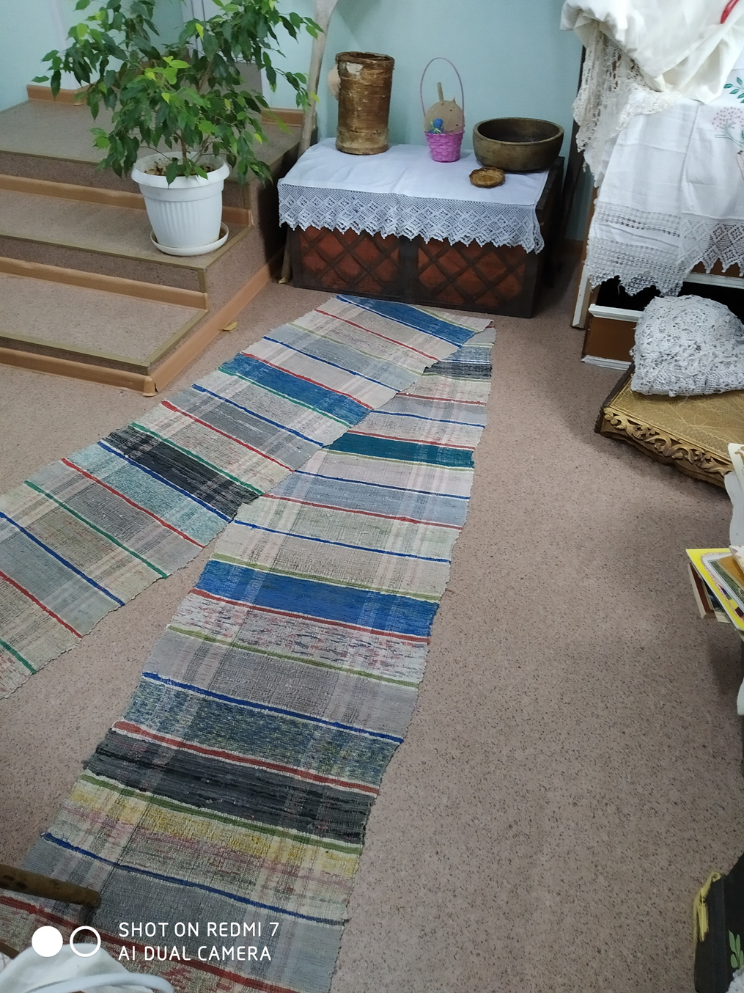 Знакомство детей с одеждой , как ее шили, как делали нитки….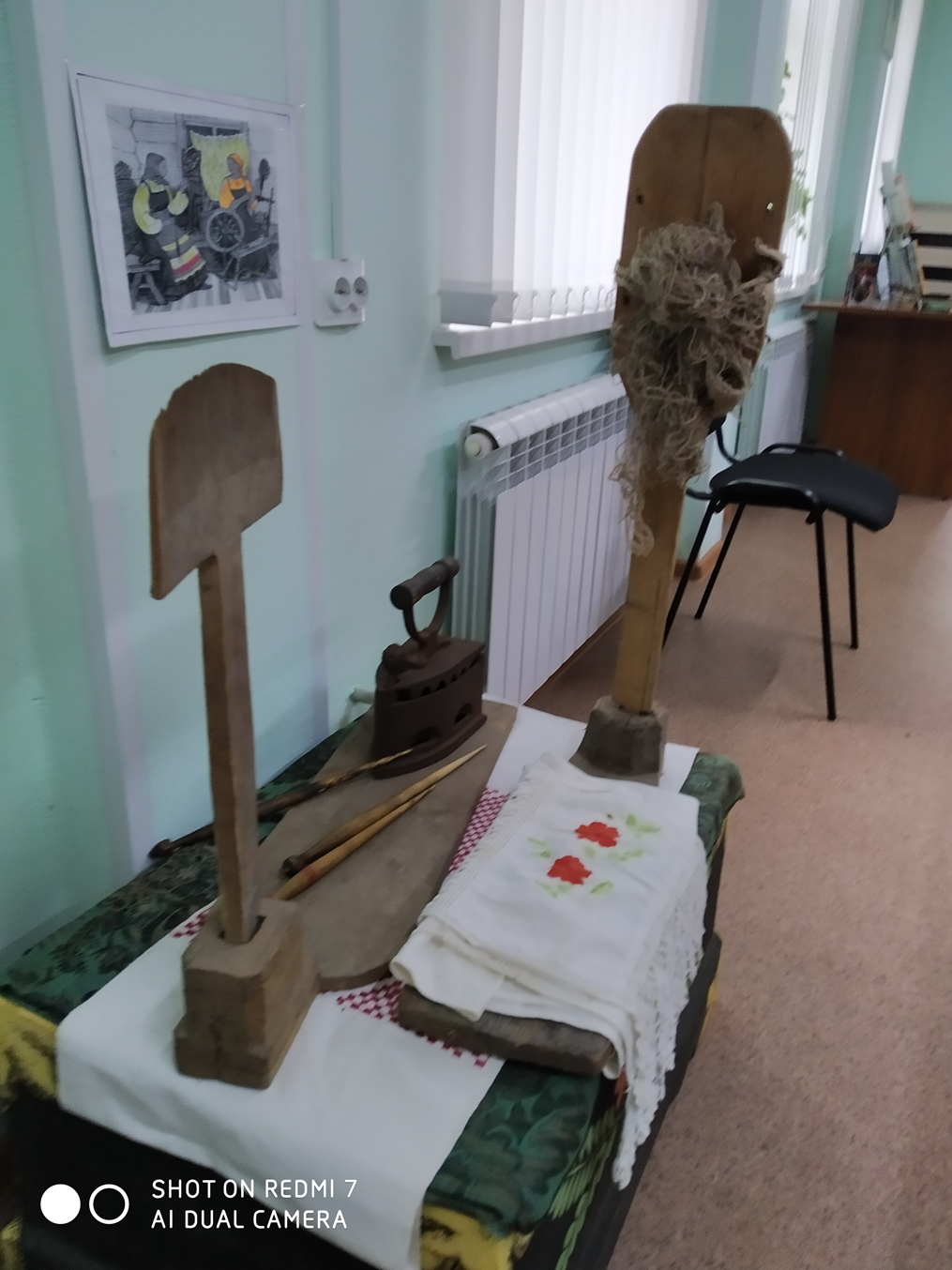 Знакомство с народными игрушками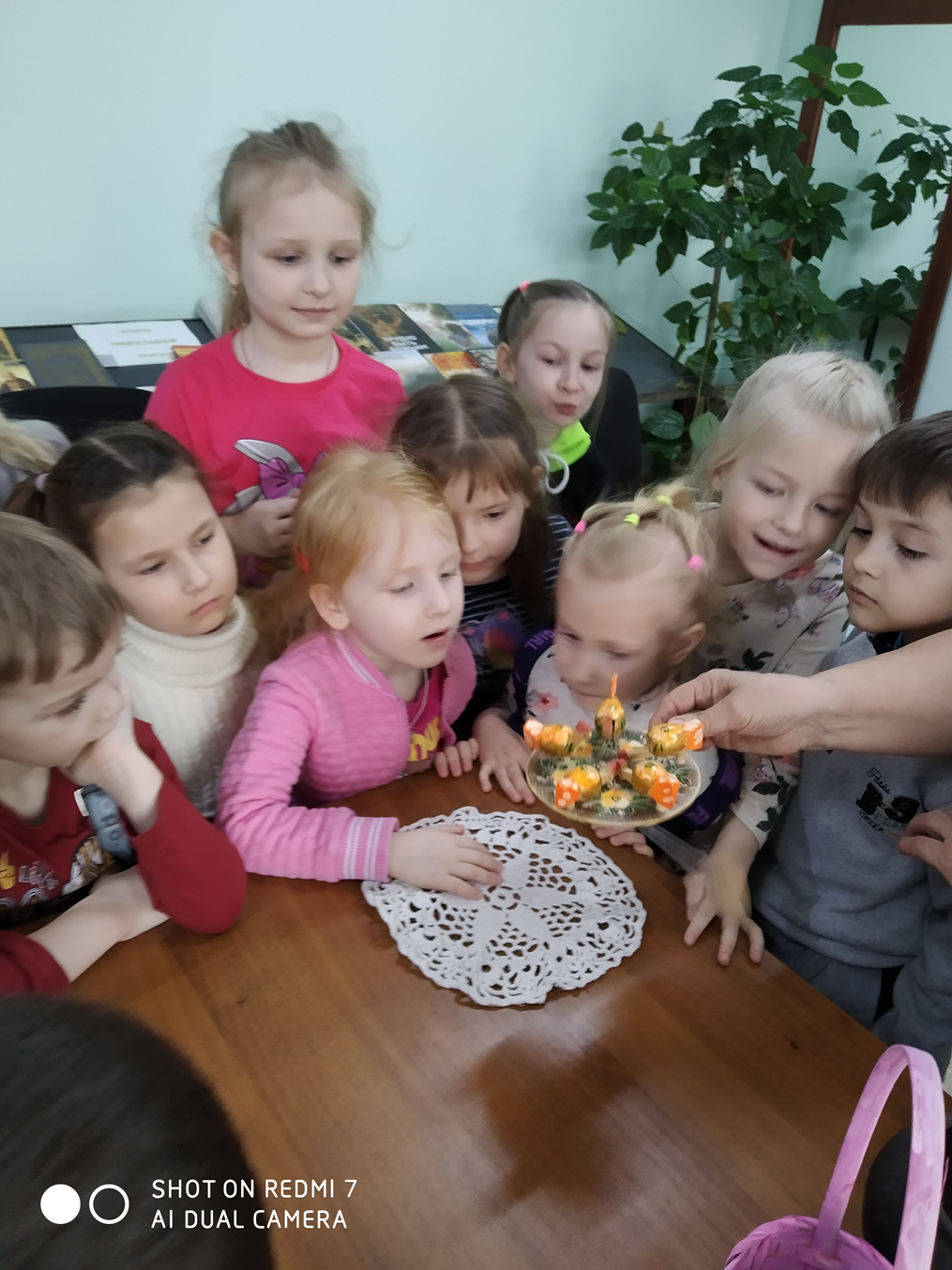 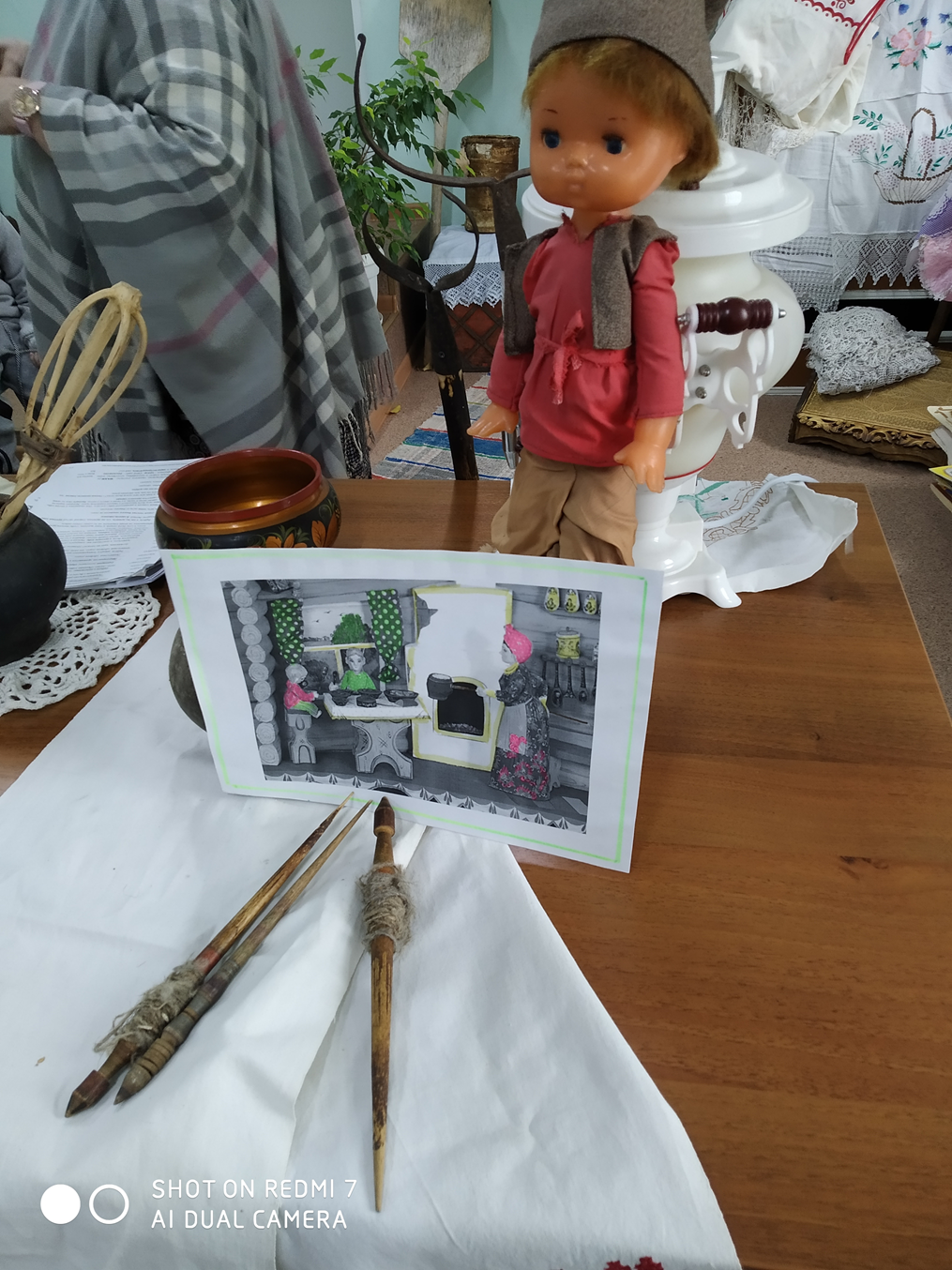 Знакомство детей с народной игрой «У тетушки Маланьи»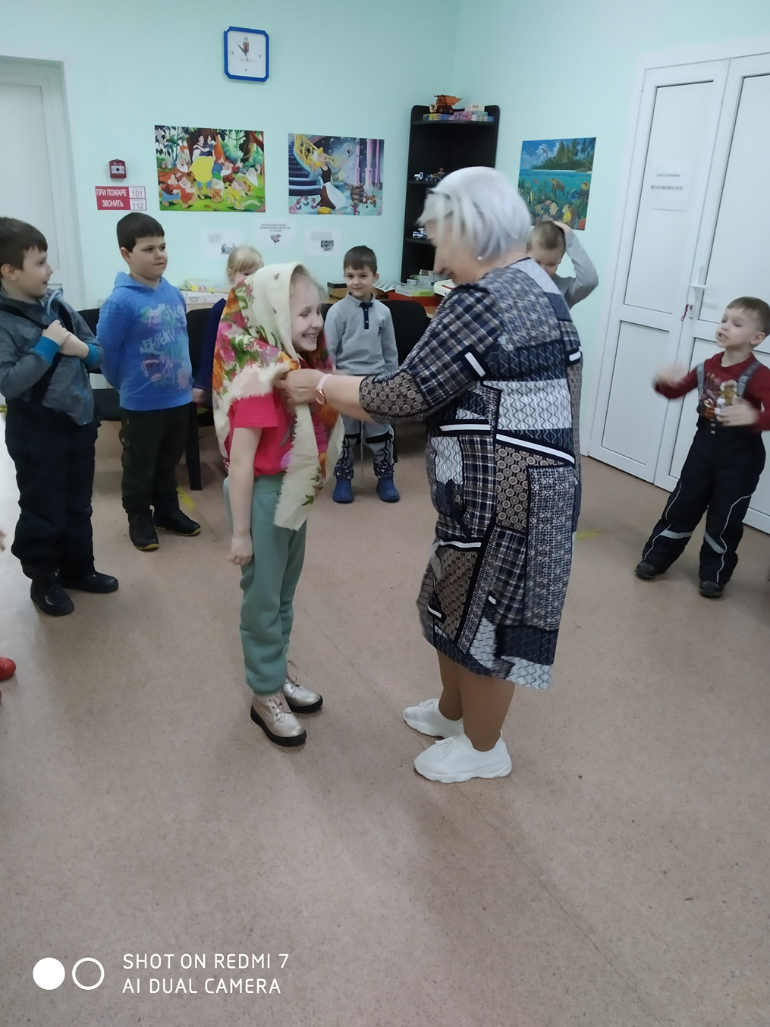 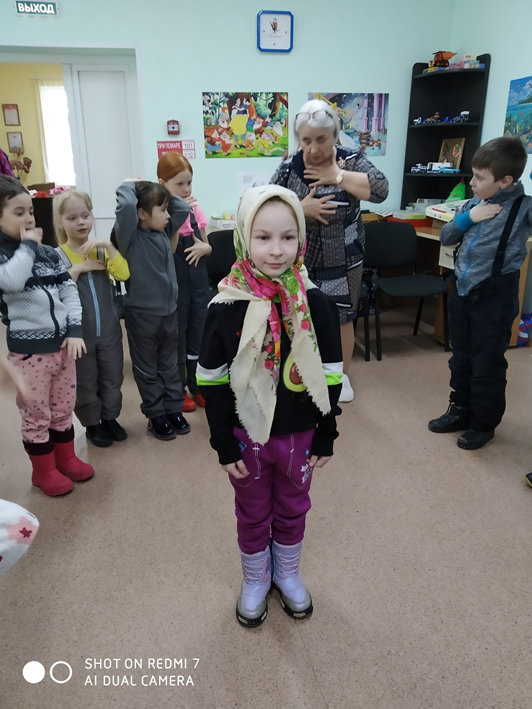 Презентация проекта-выставка книг-самоделок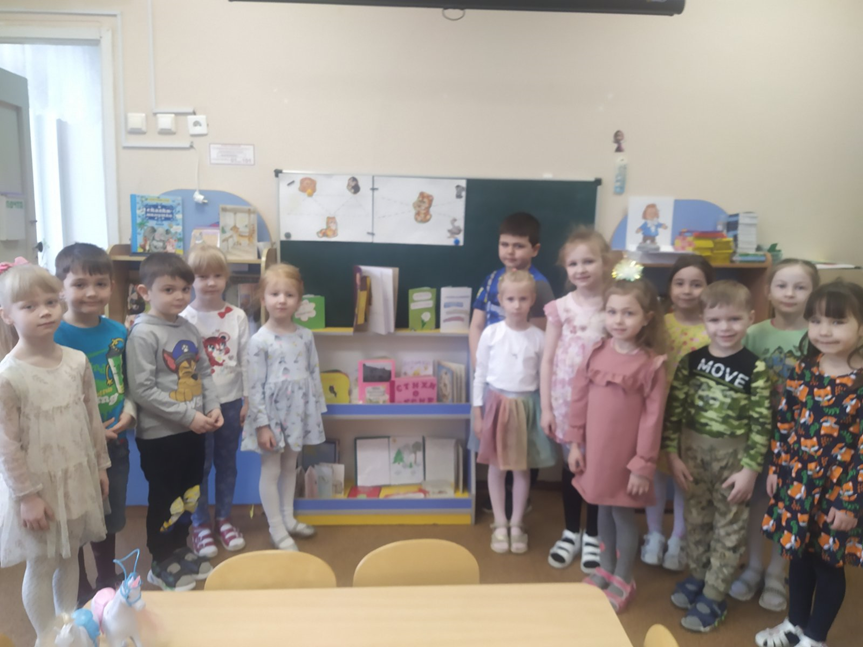 Презентация «Выставка книг-самоделок»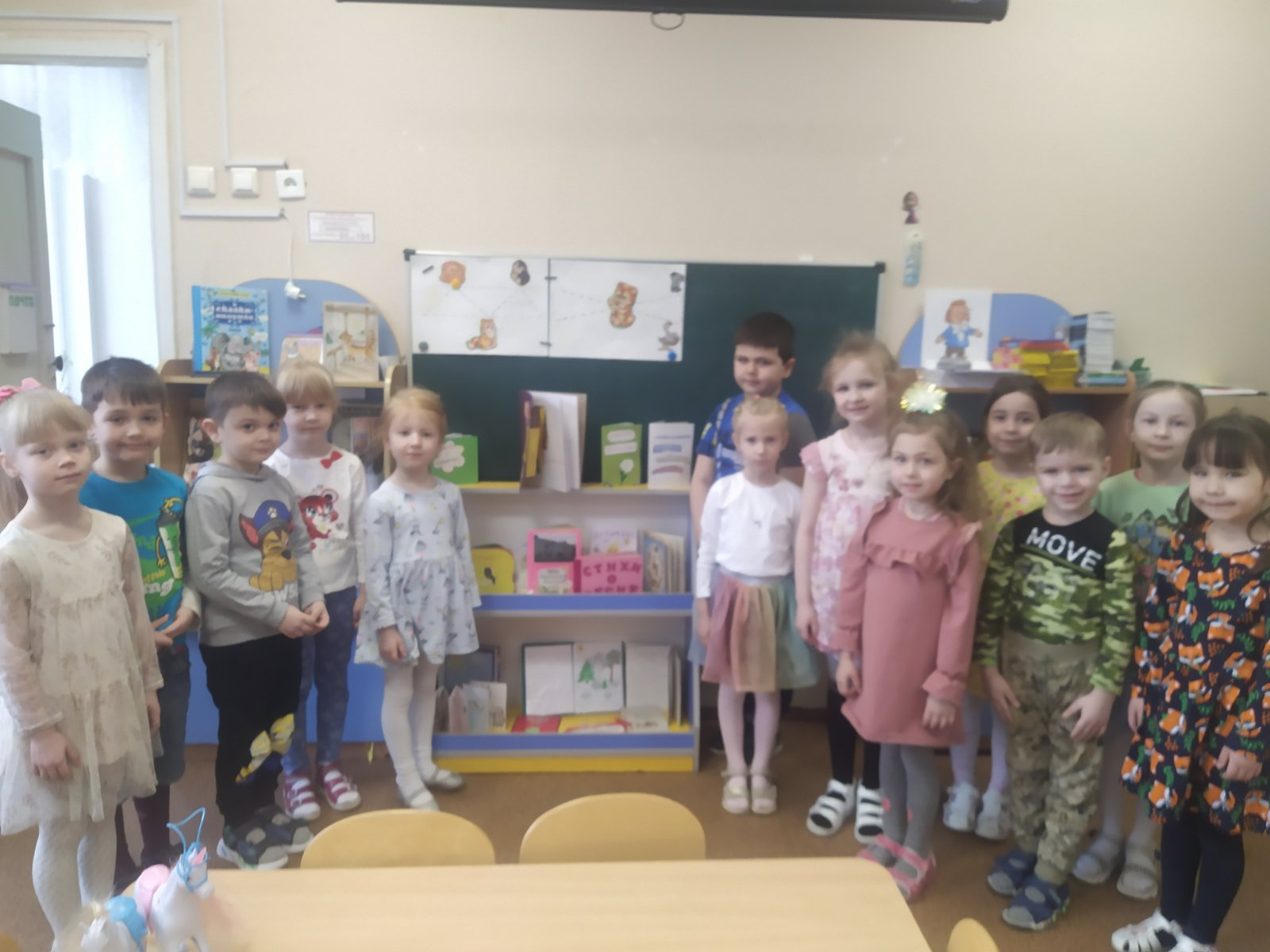 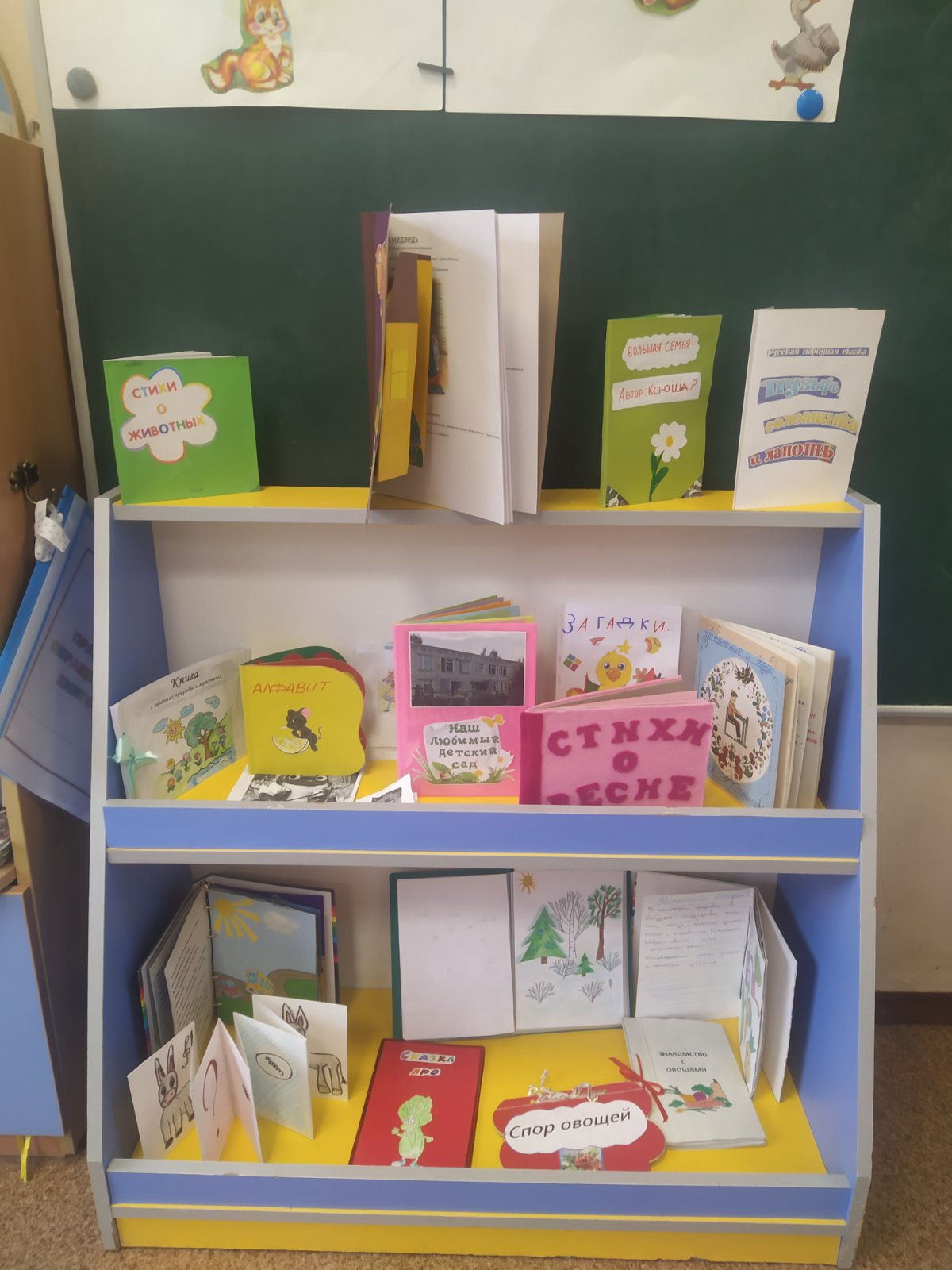 